Keyboarding Drill #12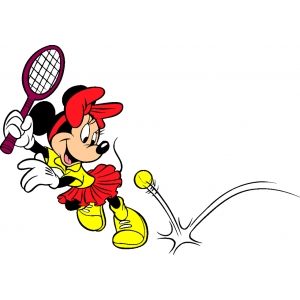 Instructions:Retype each line in the space provided between lines.Remember to use correct keyboarding postures and technique.   Insert a right-aligned header with your name and class period. (Insert, Header, Edit Header, Alignment Tab, Right)Save the drill as keyboardingdrill12 to your student drive.Do not print.lll ooo 999 lll ooo 999 lll ooo 999 ((( OOO LLL LLL ((( OOO L(O O(L L9O L9O (lO ;;; ppp 000 ;;; ppp 000 ;;; ppp 000 ))) PPP ::: ::: PPP ))) PP) );P ;P0 P;) P;) P:) :)P P0: Our new stock price grew from 300 @ 4 1/2 to 550 @ 7 7/8.  We bought 8 @ 8 1/2, and waited to sell 5 @ 18 1/2.